Stress Project Therapies - Referral Form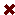 Please indicate which low-cost in-centre service you are referring a client to:   Counselling (12 to 26 weeks from £12-35 per session)    Art Therapy (12 to 26 weeks from £12-35 per session) 	    Massage (6 weeks from £20 per session)    Shiatsu (6 weeks from £20 per session)   Acupuncture (6 weeks from £20 per session)	 Date of Referral: Client Details: 	 Name: Address: 		Postcode: Date of birth: 		Telephone Number: Email: Is the Client a resident of the London Borough of Islington Yes   No Is the Client a Clarion resident (if known) Yes   No Gender: Female   Male  Non-Binary   Prefer not to say 	Does the client have a disability?: Yes   No  Prefer not to say 	Ethnicity:	Black UK						Black African	Black Caribbean					Any other Black background	White UK						White Irish		Gypsy or Irish Traveller				Any other White background		Asian UK						Asian Indian		Asian Pakistani					Asian Bangladeshi		Asian Chinese					Any other Asian background		Mixed Ethnic Background				Arab			OtherReferrer’s Details Name:         		Position: Organisation: Address: 		Postcode:            Telephone:       	Email: Further Information - Please indicate all that are relevant: 	Has been in residential psychiatric care in the last 12 months	Has been in residential psychiatric care more than once	Is at serious risk of entry or re-entry into residential psychiatric care	Has the client ever been sectioned under the mental health act?Symptoms & Situations - Please indicate all that are relevant: 	Sleeplessness					Panic attacks	Irritability						Paranoia	Depression						Anxiety		Low Energy						Mood swings		Physical/sexual abuse in childhood		Lives unsupported on their own		Physical/sexual abuse in adulthood		Family breakdown		Single parent						Bereavement		Attempted suicide or suicide risk			Past history of drug/alcohol abuseCurrent Treatment	Medication: 	Other Medical Treatment: 	Counselling/Psychology Service: 	Please Provide Further Details of Psychiatric, Medical and Social History:	GP’s Contact Details (Unless Referrer): 	Names & Contact Details of Any Agencies/Individuals Involved in The Care of the Client: 	Any Other Relevant Information: Please return this form to stressproject@hng.org.ukPrivacy StatementHolloway Neighbourhood Group is GDPR compliant. Our full privacy statement can be found at www.stressproject.org.uk/privacy